	EK-11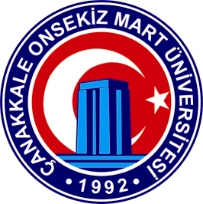 T.C.ÇANAKKALE ONSEKİZ MART ÜNİVERSİTESİÇAN UYGULAMALI BİLİMLER YÜKSEKOKULUULUSLARARASI TİCARET VE İŞLETMECİLİK BÖLÜMÜSTAJ DOSYASI TESLİM TUTANAĞIAdı Soyadı :.........................................................      Bölümü :...........................................Numarası :...........................................................	Yukarıda bilgileri bulunan öğrencinin 20........ / 20........ Öğretim yılında staj yaptığına dair düzenlemiş olduğu staj dosyası (varsa katalog, örnek vb.) teslim alınmıştır.	İşbu tutanak öğrenci ve ilgili danışman tarafından ….../......./20...... tarihinde iki (2) nüsha olarak tanzim edilmiştir.TESLİM EDEN						TESLİM ALAN............................						............................                  Öğrenci						                  DanışmanEKLER:EK – 1: Staj Dosyası 	(1 adet)T.C.ÇANAKKALE ONSEKİZ MART ÜNİVERSİTESİÇAN UYGULAMALI BİLİMLER YÜKSEKOKULUULUSLARARASI TİCARET VE İŞLETMECİLİK BÖLÜMÜSTAJ DOSYASI TESLİM TUTANAĞIAdı Soyadı :.........................................................      Bölümü :...........................................Numarası :...........................................................	Yukarıda bilgileri bulunan öğrencinin 20........ / 20........ Eğitim ve Öğretim yılında staj yaptığına dair düzenlemiş olduğu staj dosyası teslim alınmıştır.	İşbu tutanak öğrenci ve ilgili danışman tarafından …..../......./20...... tarihinde iki (2) nüsha olarak tanzim edilmiştir.TESLİM EDEN						TESLİM ALAN............................						............................                  Öğrenci						                  DanışmanEKLER:EK – 1: Staj Dosyası 	(1 adet)